ACUERDO DEL PLENO A TRAVÉS DEL CUAL SE ACTIVA EL SISTEMA SISAI 2.0 DE LA PLATAFORMA NACIONAL DE TRANSPARENCIA PARA EL ESTADO DE YUCATÁNEn la ciudad de Mérida, Yucatán, a los nueve días del mes de septiembre del año dos mil veintiuno, encontrándose reunidos los integrantes del Pleno del Instituto Estatal de Transparencia, Acceso a la Información Pública y Protección de Datos Personales, la Maestra María Gilda Segovia Chab y los Doctores en Derecho, Aldrin Martin Briceño Conrado y Carlos Fernando Pavón Durán, Comisionada Presidenta y Comisionados, respectivamente, emiten el presente acuerdo de conformidad con los siguientes antecedentes y considerandos:ANTECEDENTESPRIMERO. - El 4 de mayo de 2015, se publicó en el Diario Oficial de la Federación el Decreto por el que se expide la Ley General de Transparencia y Acceso a la Información Pública, Ley reglamentaria del artículo 6° constitucional. Dicha Ley, en sus artículos 49 y 50, estableció como obligación de los organismos garantes, la administración e implementación de la Plataforma Nacional de Transparencia, que permita cumplir con los procedimientos, obligaciones y disposiciones señalados en la Ley general, y que esta Plataforma electrónica esté conformada por el Sistema de Gestión de Medios de Impugnación (SIGEMI); el Sistema de Portales de Obligaciones de Transparencia (SIPOT); el Sistema de Comunicación entre Organismos Garantes y Sujetos Obligados (SICOM) y el Sistema de Solicitudes de Acceso a la Información (SISAI). Dicho instrumento informático inició operaciones el 6 de mayo de 2016, por lo que este organismo autónomo se sumó y está utilizando dicha Plataforma, desde el mismo 6 de mayo de 2016.SEGUNDO. –. El 23 de mayo de 2016, se recibió del Secretario Ejecutivo del Sistema Nacional de Transparencia, Licenciado en Derecho Federico Guzmán Tamayo, el oficio sin número, ni fecha, a través del cual manifestó:“…La Plataforma Nacional de Transparencia (PNT) cuenta con diecinueve días en operación. A través de la misma se han presentado a la fecha 26,796 solicitudes de información, ya que se encuentran interconectados a la misma 30 entidades federativas y la federación. En la operación de la PNT se han registrado incidencias, las cuales varias de ellas se han venido corrigiendo; sin embargo, a la fecha, otras se reportan conforme avanza el ciclo de la presentación y atención de solicitudes de información, así como de medios de impugnación. Las incidencias que en estos momentos ha reportado la DGTI respecto a la funcionalidad de la PNT son las siguientes: A. En la Federación como en las entidades federativas no se reconocen caracteres como () ¨ ´ # “ - / cuando se llena el campo de “domicilio”. B. En los Estados las respuestas que emiten los sujetos obligados no son desplegadas en la sección de “mis solicitudes”. C. Con relación al Sistema de Gestión de Medios de Impugnación, al momento de interponer recursos de revisión contra los sujetos obligados de la federación como de los estados, no vincula los datos registrados en la solicitud, así como la respuesta proporcionada. Estas incidencias registradas en la PNT representan dificultades para que los particulares lleven a cabo adecuadamente solicitudes de información y presentación de recursos de revisión. Cabe señalar que se está trabajando para que en de los próximos días se solventen dichas incidencias. Derivado de lo anterior, y a efecto de que los particulares sigan ejerciendo su derecho de acceso a la información se solicita al organismo garante que usted representa para que se proceda a habilitar el sistema electrónico de solicitudes de información de su entidad; por lo que funcionará de manera paralela a la PNT, mientras se concluye y aplica la solución tecnológica para resolver las incidencias anteriormente referidas.Lo anterior, con fundamento en lo establecido en el artículo décimo tercero de los Lineamientos de Operación de la Plataforma Nacional de Transparencia…”(SIC)TERCERO. – Derivado del documento referido en el punto anterior, en acuerdo de fecha 25 de mayo de 2016, el Pleno de este Órgano Garante, atendiendo a las incidencias registradas en la PNT, y a fin de que los particulares sigan ejerciendo su derecho de acceso a la información, acordó utilizar la plataforma INFOMEX en los siguientes términos: los sujetos obligados de Yucatán que utilicen la Plataforma Nacional de Transparencia como medio para recibir y sustanciar solicitudes de información, deberán publicar en sus portales de internet un vínculo al sistema INFOMEX estatal, a fin de que éste sea utilizado como sistema electrónico para recibir y sustanciar solicitudes de información.En lo que respecta a la interposición del recurso de revisión, el sistema INFOMEX únicamente permitirá la recepción de dichos medios de impugnación, y que el medio de notificación para con el particular, será a través del medio que señale dicho particular en el campo respectivo del sistema INFOMEX al momento de interponer el recurso. En cuanto al medio de notificación para con el sujeto obligado recurrido, éste será a través del correo electrónico que señale el sujeto obligado, para recibir solicitudes de información.CUARTO. - En sesiones del Consejo Nacional del Sistema Nacional de Transparencia, celebradas el 5 de noviembre 2020; 30 de abril y 9 de julio de 2021, se aprobaron las actividades para llevar a cabo la implementación del Sistema SISAI 2.0 de la Plataforma Nacional de Transparencia, un sistema de carácter nacional para que los ciudadanos realicen solicitudes a los más de 8,000 sujetos obligados en materia de acceso a la información pública y para el ejercicio de los derechos de acceso, rectificación, cancelación, oposición y portabilidad de sus datos personales; el estatus de avance de éstas y la aprobación de los nuevos Lineamientos de Funcionalidad, Operación y Mejoras de la Plataforma Nacional de Transparencia.QUINTO.- El 12 de agosto de 2021, se recibió en el correo electrónico institucional de la Comisionada Presidenta del Inaip Yucatán, el oficio sin número, de esa misma fecha, suscrito por los Comisionados del INAI, Oscar M. Guerra Ford y Norma Julieta del Río Venegas, y por José Orlando Espinosa Rodríguez, Comisionado Presidente del IDAIPQROO y Coordinador de la Comisión de Tecnologías de la Información y Plataforma Nacional de Transparencia del SNT; a través de dicho oficio, se da a conocer el cronograma de actividades finales para la puesta en operación del SISAI 2.0, que se realizarían en agosto y parte de septiembre del año en curso, por parte del INAI y por los Organismos garantes del país, a fin de que el SISAI 2.0 entre en operaciones en los primeros minutos del lunes 13 de septiembre del año en curso, según lo programado.(Anexo único).SEXTO. -  De acuerdo con el cronograma antes referido, los días 11 y 12 de septiembre de 2021, se deberán cerrar los sistemas INFOMEX, por lo cual, se suspenderá la presentación de solicitudes y de recursos de revisión, de los estados y de la Federación, a través de dichos Sistemas, como fue acordado y aprobado por el Consejo Nacional del SNT, para lo cual se les enviará a los Organismos garantes los scripts para su ejecución correspondiente. De igual manera, se señala que la PNT estará fuera de servicio durante esos dos días, a fin de ejecutar las configuraciones finales, con el objetivo de llevar a cabo la transición de un sistema a otro.CONSIDERANDOSPRIMERO.- El Instituto Estatal de Transparencia, Acceso a la Información Pública y Protección de Datos Personales es un organismo público autónomo, especializado, independiente, imparcial y colegiado, con personalidad jurídica y patrimonio propios, con plena autonomía técnica, de gestión, y capacidad para decidir sobre el ejercicio de su presupuesto y determinar su organización interna, responsable de garantizar el ejercicio de los derechos de acceso a la información y la protección de datos personales conforme a los principios y bases establecidos en el artículo 6o. de la Constitución Política de los Estados Unidos Mexicanos, así como lo dispuesto en la Constitución Política del Estado de Yucatán, la Ley general, la Ley estatal de la materia y demás disposiciones normativas aplicables.SEGUNDO. - En razón de que en las sesiones del Consejo del Sistema Nacional de Transparencia, celebradas el 5 de noviembre 2020; 30 de abril y 9 de julio de 2021, se aprobaron las actividades para llevar a cabo la implementación del SISAI 2.0, como un sistema de carácter nacional para que los ciudadanos realicen solicitudes a los más de 8,000 sujetos obligados en materia de acceso a la información pública y para el ejercicio de los derechos de acceso, rectificación, cancelación, oposición y portabilidad de sus datos personales, y atendiendo el estatus que guarda el avance de las configuraciones correspondientes, acorde con el cronograma establecido por el SNT para la implementación del sistema SISAI 2.0 de la PNT, resulta necesario dejar sin efecto el acuerdo del Pleno de este Instituto de fecha 25 de mayo de 2016, y notificar a los Sujetos Obligados del Estado de Yucatán que actualmente utilizan el sistema INFOMEX como sistema electrónico para recibir y sustanciar solicitudes de información, interponer recursos de revisión y para el ejercicio de los derechos ARCO, que a partir del próximo 13 de septiembre de 2021, el SISAI 2.0 de la PNT será la única plataforma electrónica para presentar solicitudes de acceso a la información y para el ejercicio de los derechos de Acceso, Rectificación, Cancelación, Oposición y Portabilidad de datos personales (ARCOP) y el Sistema de Gestión de Medios de Impugnación (SIGEMI), será el medio de interposición de los recursos de revisión.TERCERO. Con motivo de lo anterior, y atendiendo a lo señalado por el SNT, el sistema INFOMEX estatal seguirá operando, pero solo para la consulta histórica de las solicitudes realizadas por dicho medio, así como para concluir el trámite de aquéllas que estén en proceso de atención o que cuentan con recursos de revisión al inicio de operación del SISAI 2.0. es decir, para aquellas solicitudes recibidas y en trámite hasta antes del día 13 de septiembre de 2021. Para ello, de acuerdo con el calendario propuesto, los días 11 y 12 de septiembre de 2021 deberán cerrase los sistemas INFOMEX de los estados, para la presentación de solicitudes y de recursos de revisión a fin de ejecutar los scripts correspondientes.Por lo anteriormente expuesto y fundado, el Pleno del Instituto Estatal de Transparencia, Acceso a la Información Pública y Protección de Datos Personales, emite el siguiente:ACUERDOPRIMERO. - Se deja sin efecto el acuerdo de fecha 25 de mayo de 2016 a partir del lunes 13 de septiembre del 2021, al entrar en operaciones el sistema SISAI 2.0 de la Plataforma Nacional de Transparencia (PNT), de acuerdo con lo programado por el Sistema Nacional de Transparencia.SEGUNDO. – A partir de su entrada en vigor, el sistema SISAI 2.0 de la PNT, será la única plataforma electrónica para presentar solicitudes de acceso a la información y de derechos de Acceso, Rectificación, Cancelación, Oposición y Portabilidad de datos personales (ARCOP), como lo mandata la Ley General de Transparencia.TERCERO. – Los sujetos obligados que al día 11 de septiembre de 2021, cuenten con solicitudes de información en proceso de atención en el sistema INFOMEX, deberán concluir el trámite de las mismas a través de dicho sistema.CUARTO. - Se instruye al Departamento de Seguimiento y Fortalecimiento Institucional para notificar a los sujetos obligados sobre el presente acuerdo, así como para hacer de su conocimiento que los días 11 y 12 de septiembre de 2021 estarán cerrados los sistemas INFOMEX para la presentación de solicitudes y de recursos de revisión.QUINTO. - Se instruye al Coordinador de Vinculación y Comunicación Social para que difunda en las redes sociales y en la Página de Internet del Inaip Yucatán, información inherente a lo aprobado en el presente acuerdo. SEXTO. - Se instruye al Coordinador de Sistemas coordinarse con el Instituto Nacional de Transparencia, Acceso a la Información y Protección de Datos Personales, para realizar las tareas inherentes a la puesta en marcha del SISAI 2.0 y realizar las gestiones pertinentes para la ejecución de los scripts en los servidores institucionales para el cierre del Sistema INFOMEX.SÉPTIMO. - Se instruye a la Coordinación de Apoyo Plenario para que realice las gestiones pertinentes para la publicación del presente acuerdo en el Diario Oficial del Gobierno del Estado de Yucatán y en la Página de Internet del Inaip Yucatán.Así lo acordaron y firman para debida constancia, los Integrantes del Pleno del Instituto Estatal de Transparencia, Acceso a la Información Pública y Protección de Datos Personales:Este acuerdo fue aprobado por unanimidad de votos del Pleno en sesión ordinaria de fecha nueve de septiembre de dos mil veintiuno, radicada en el acta marcada con el número 058/2021.Anexo único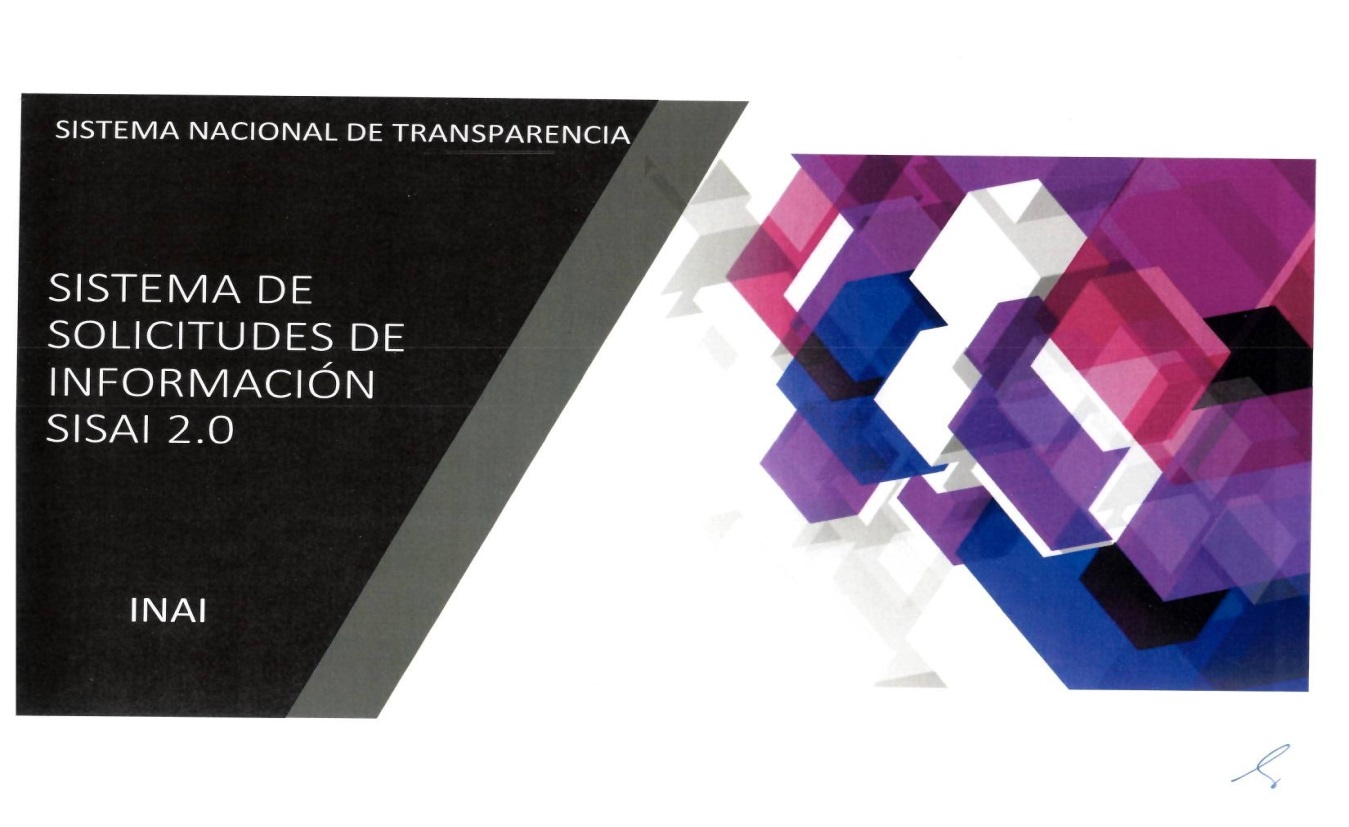 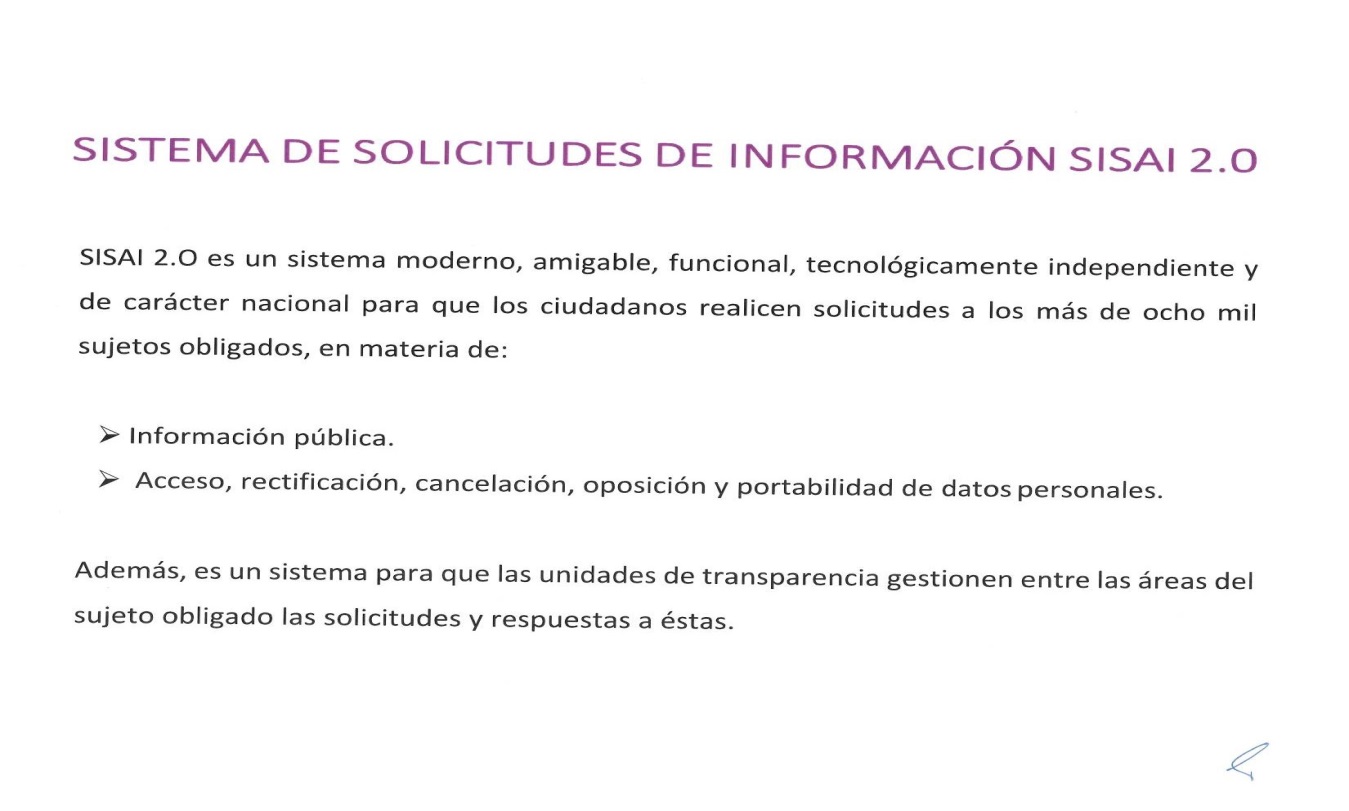 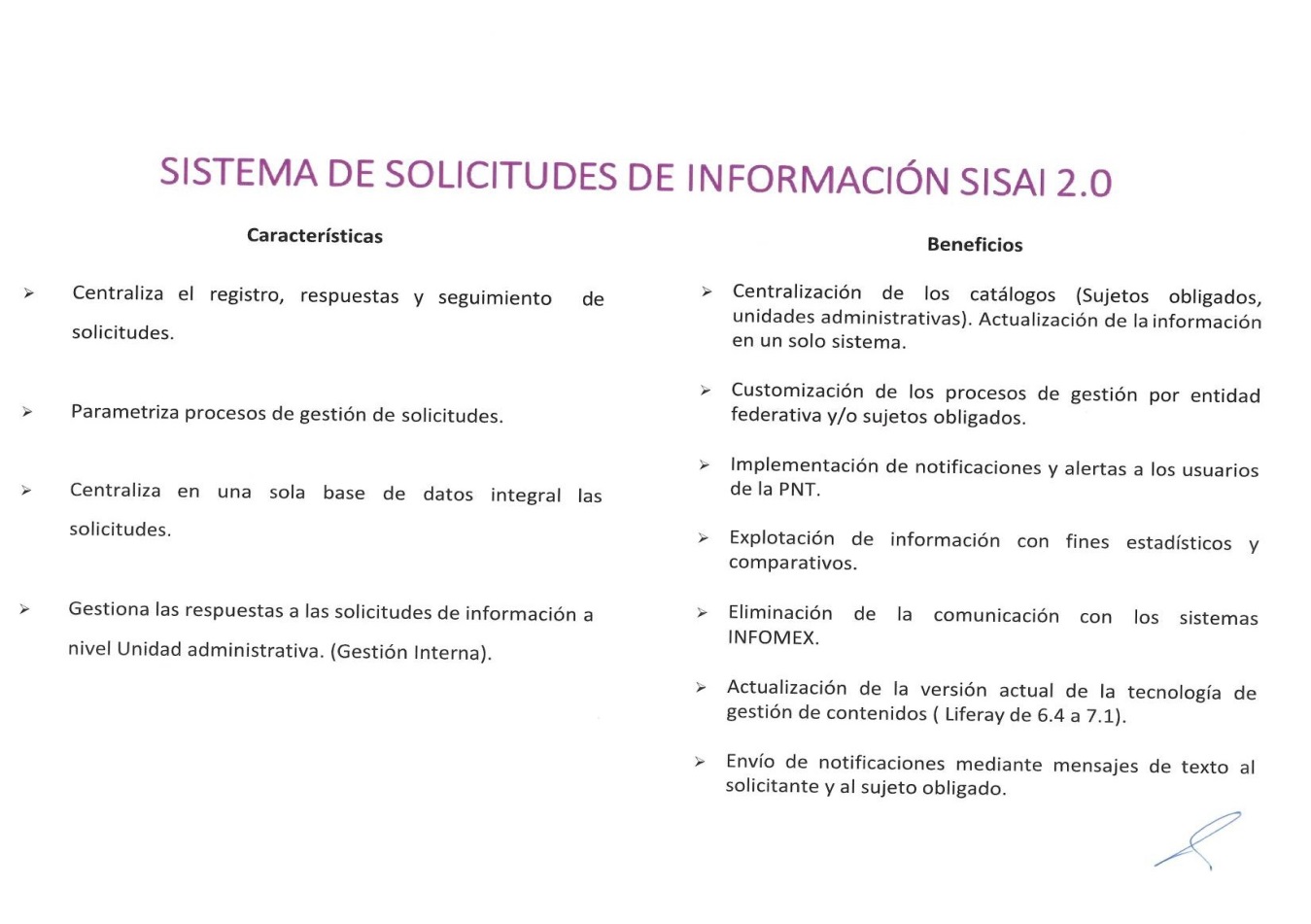 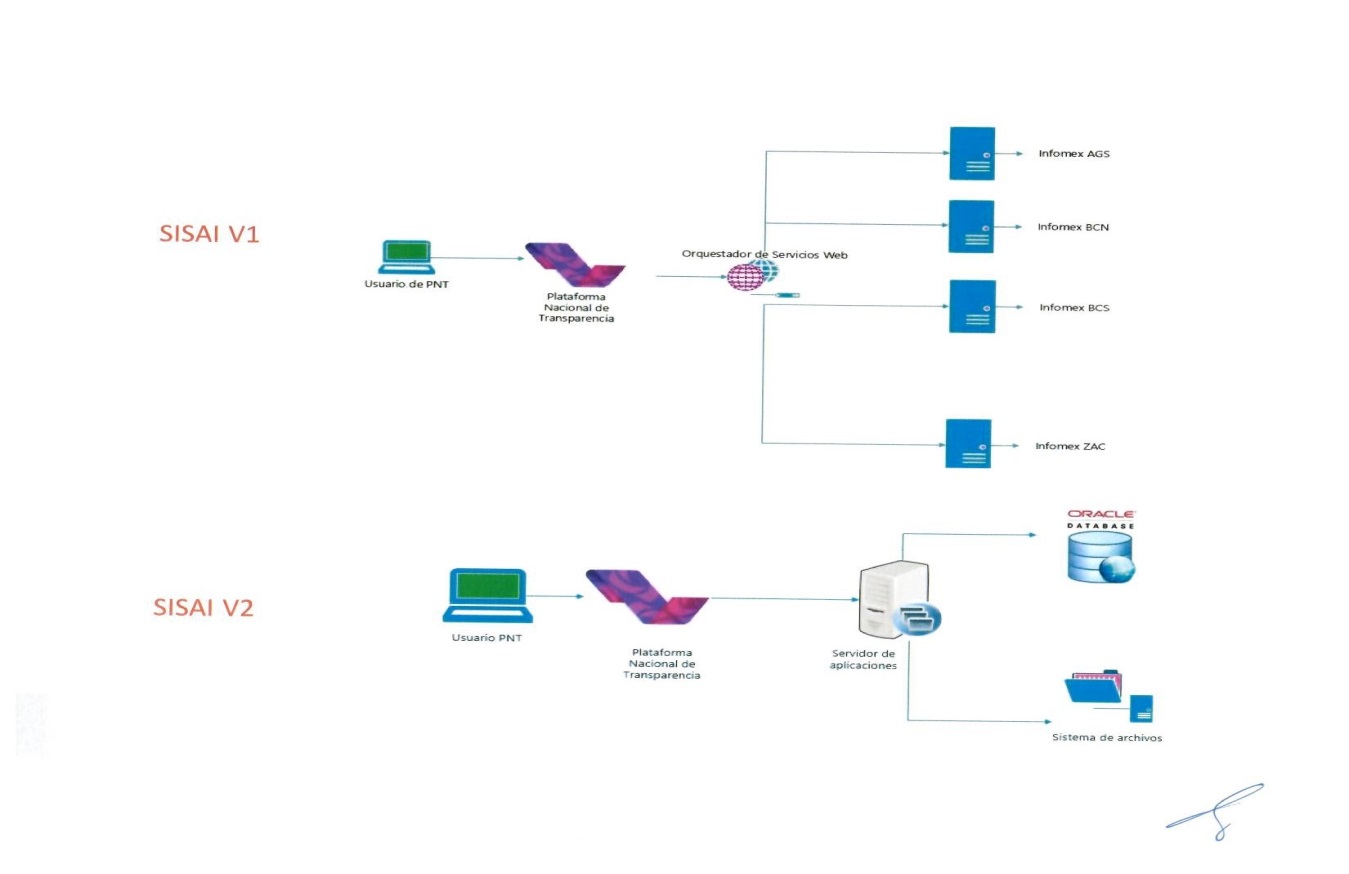 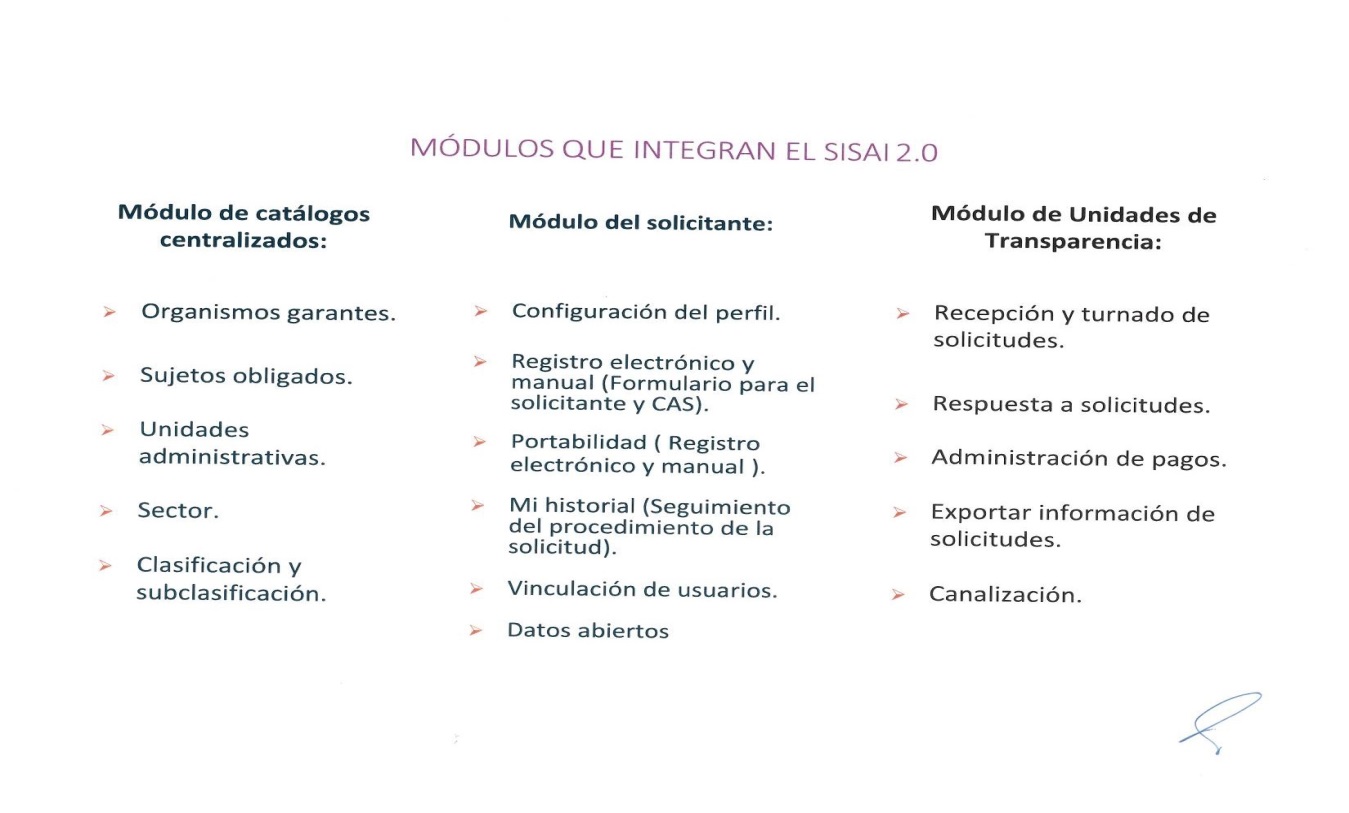 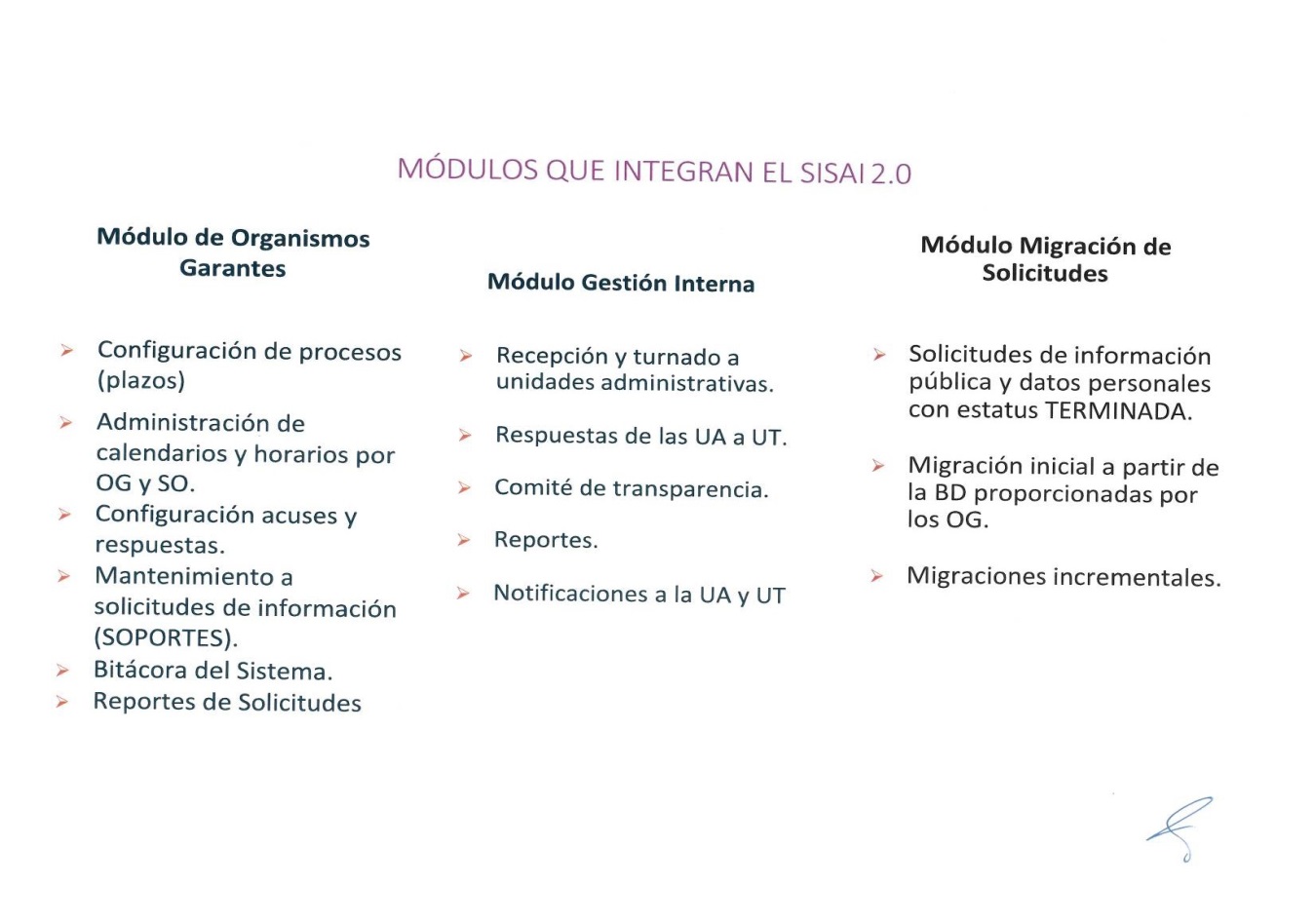 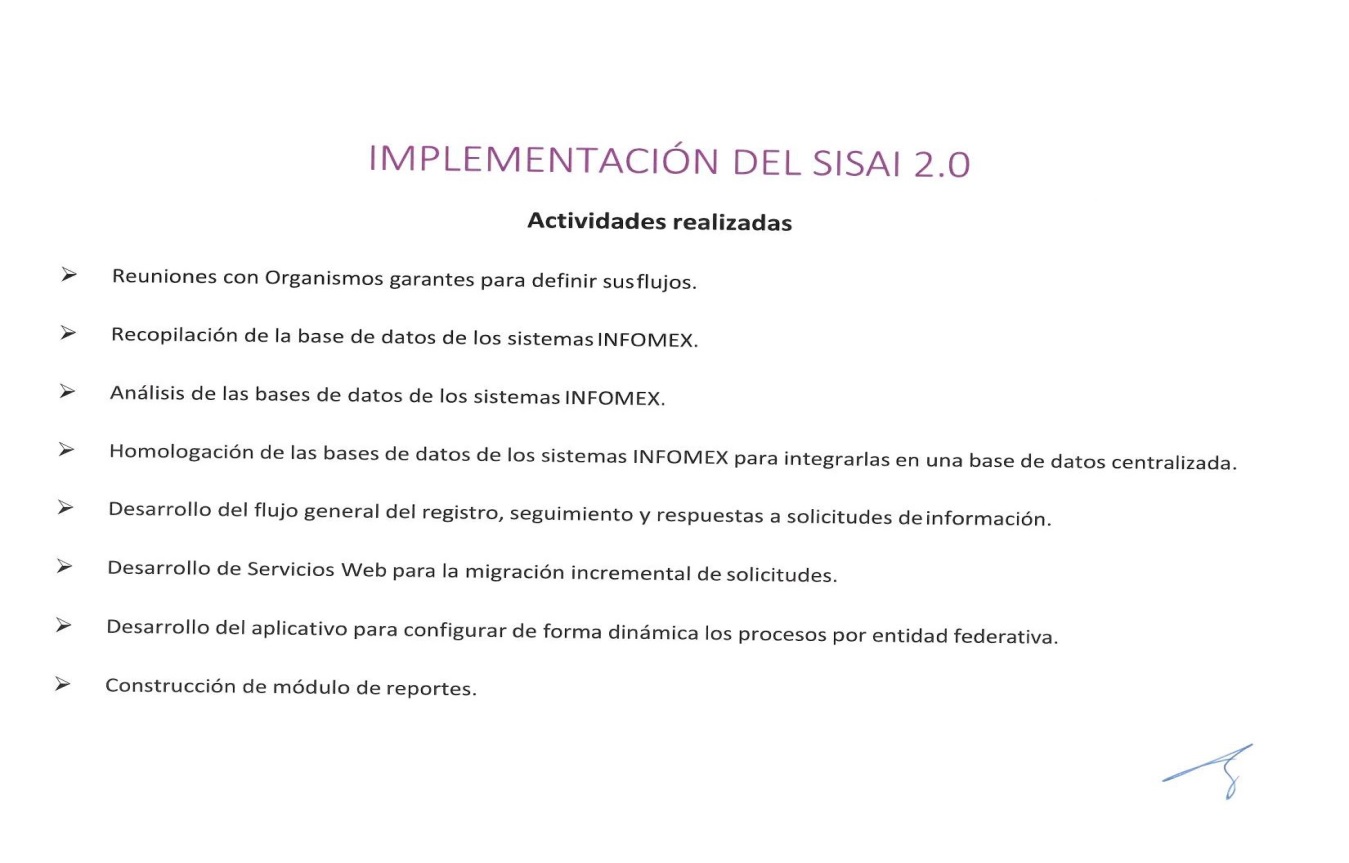 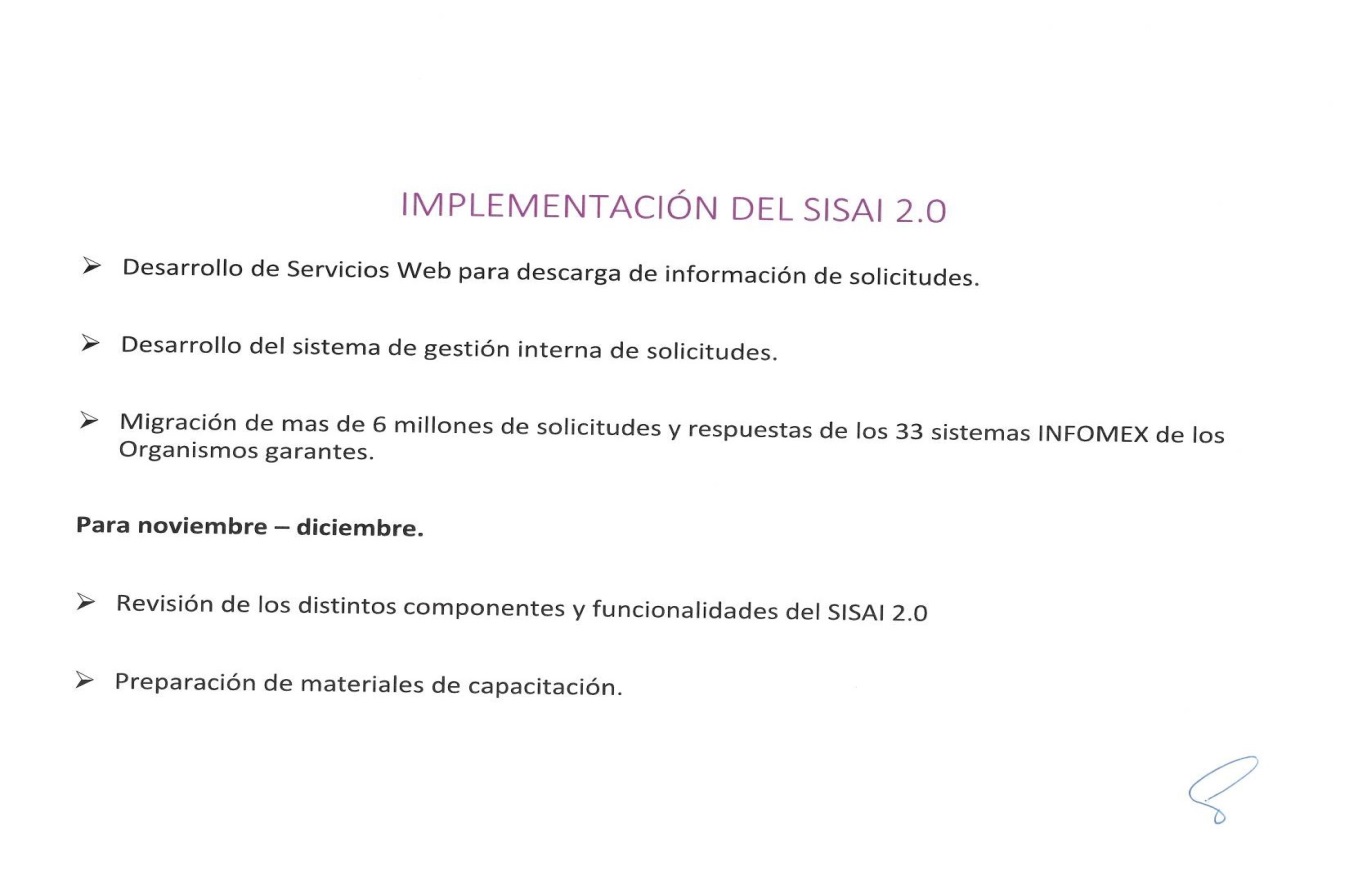 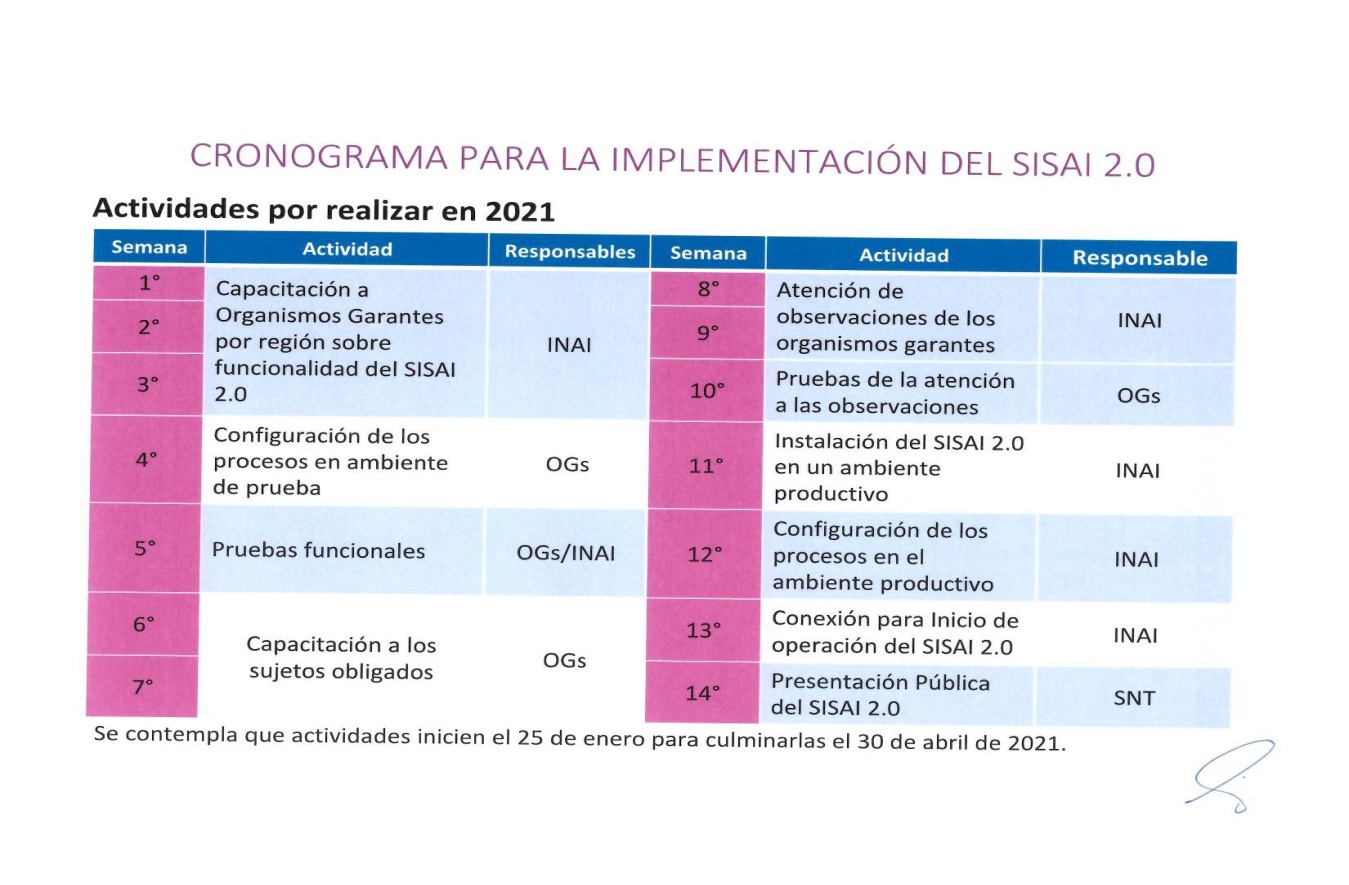 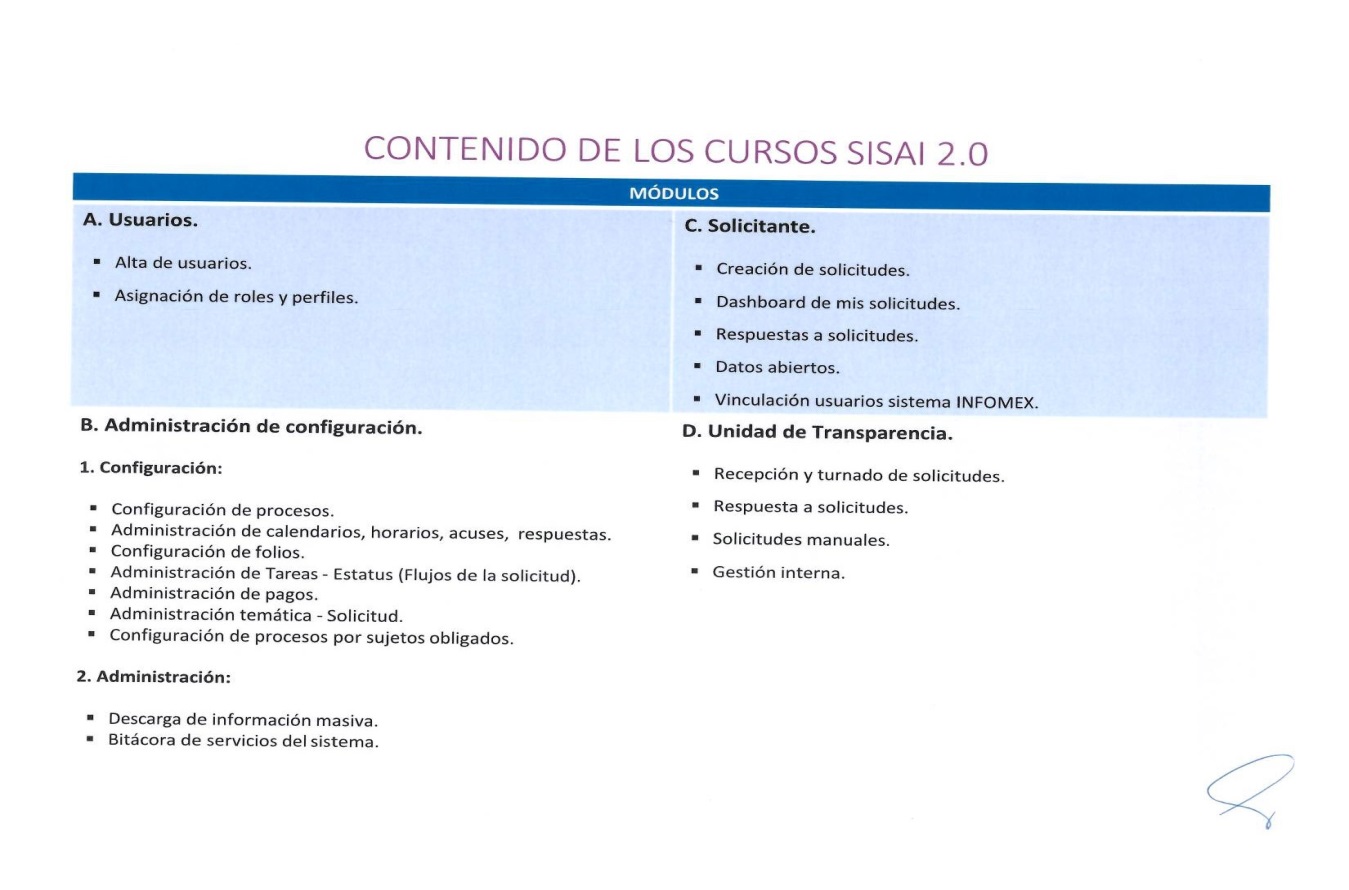 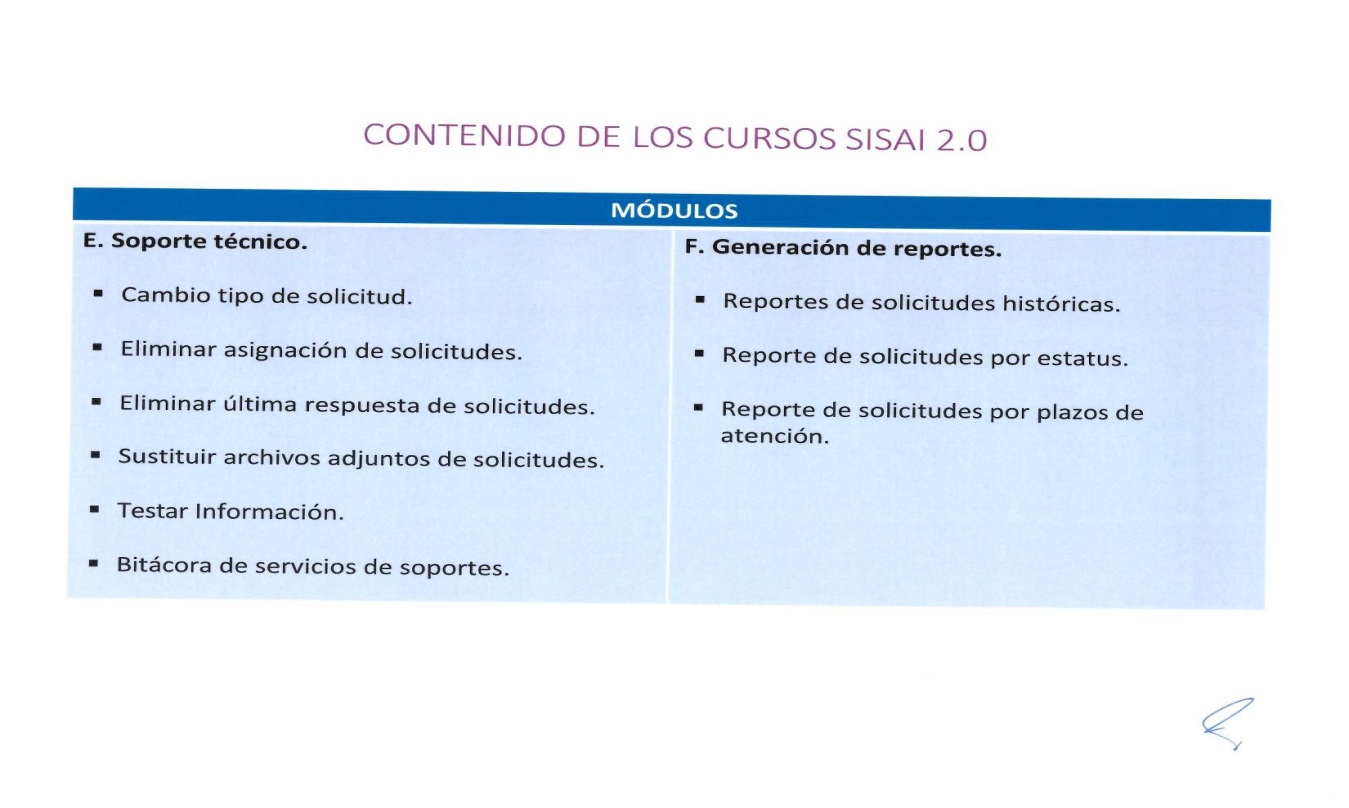 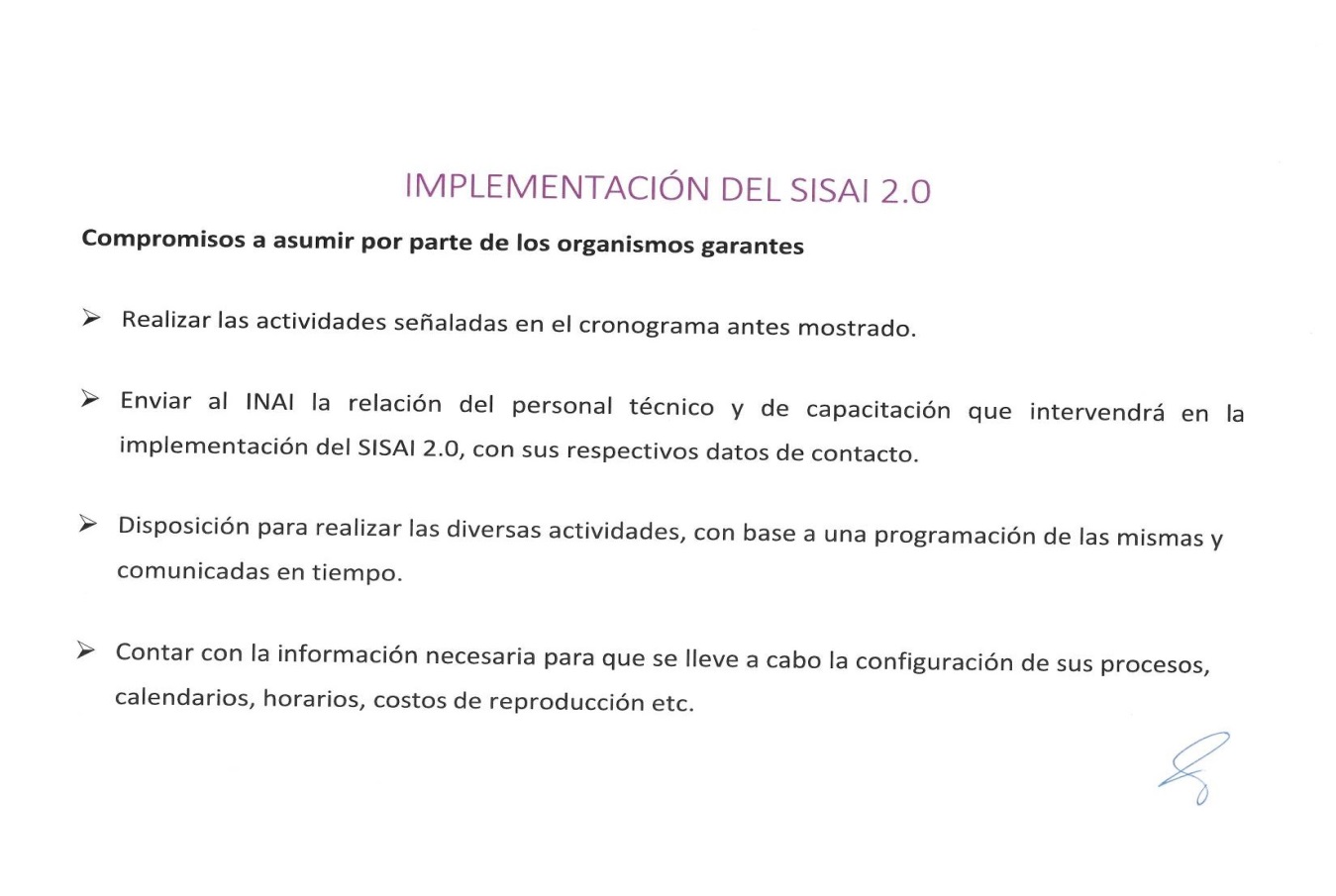 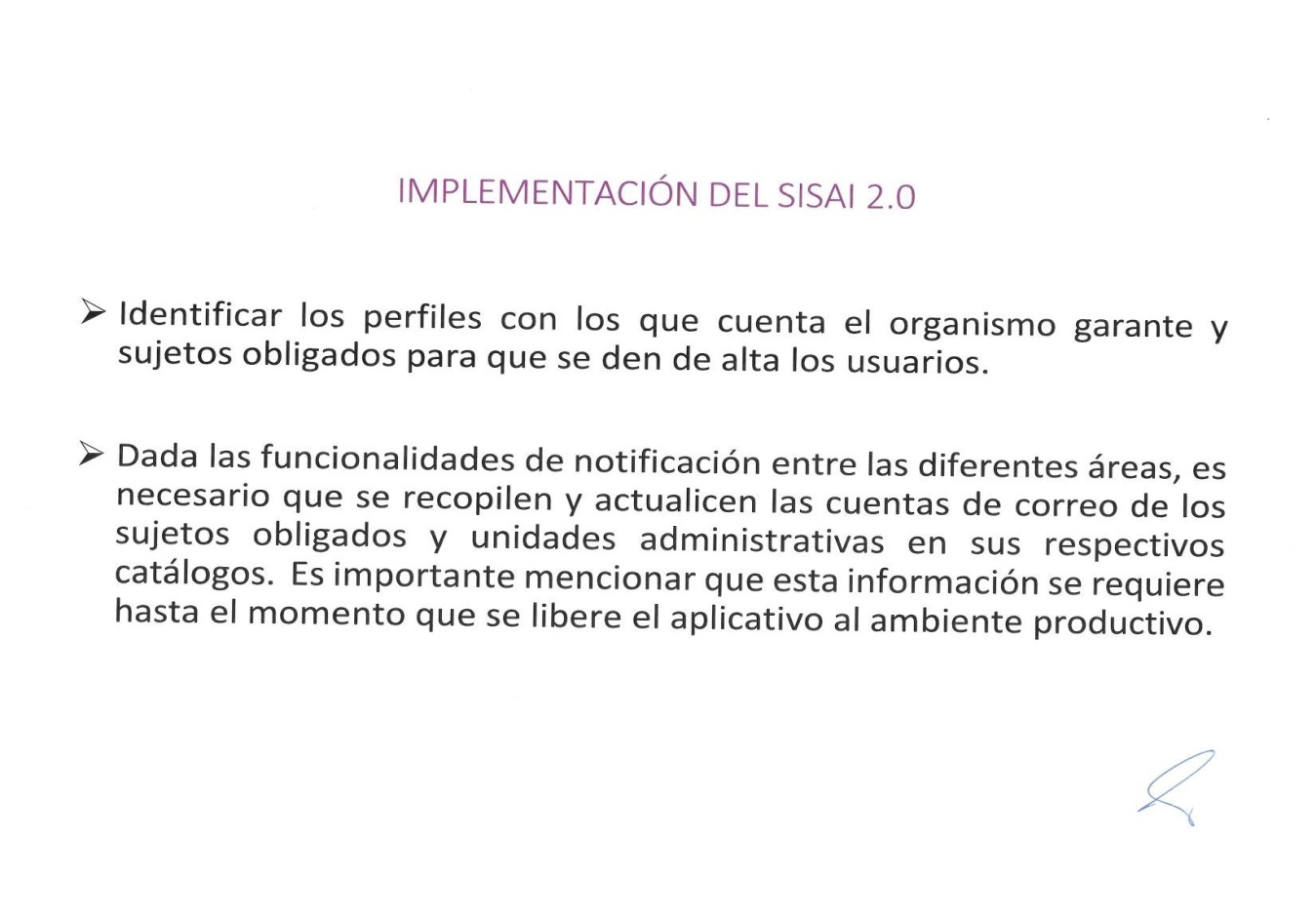 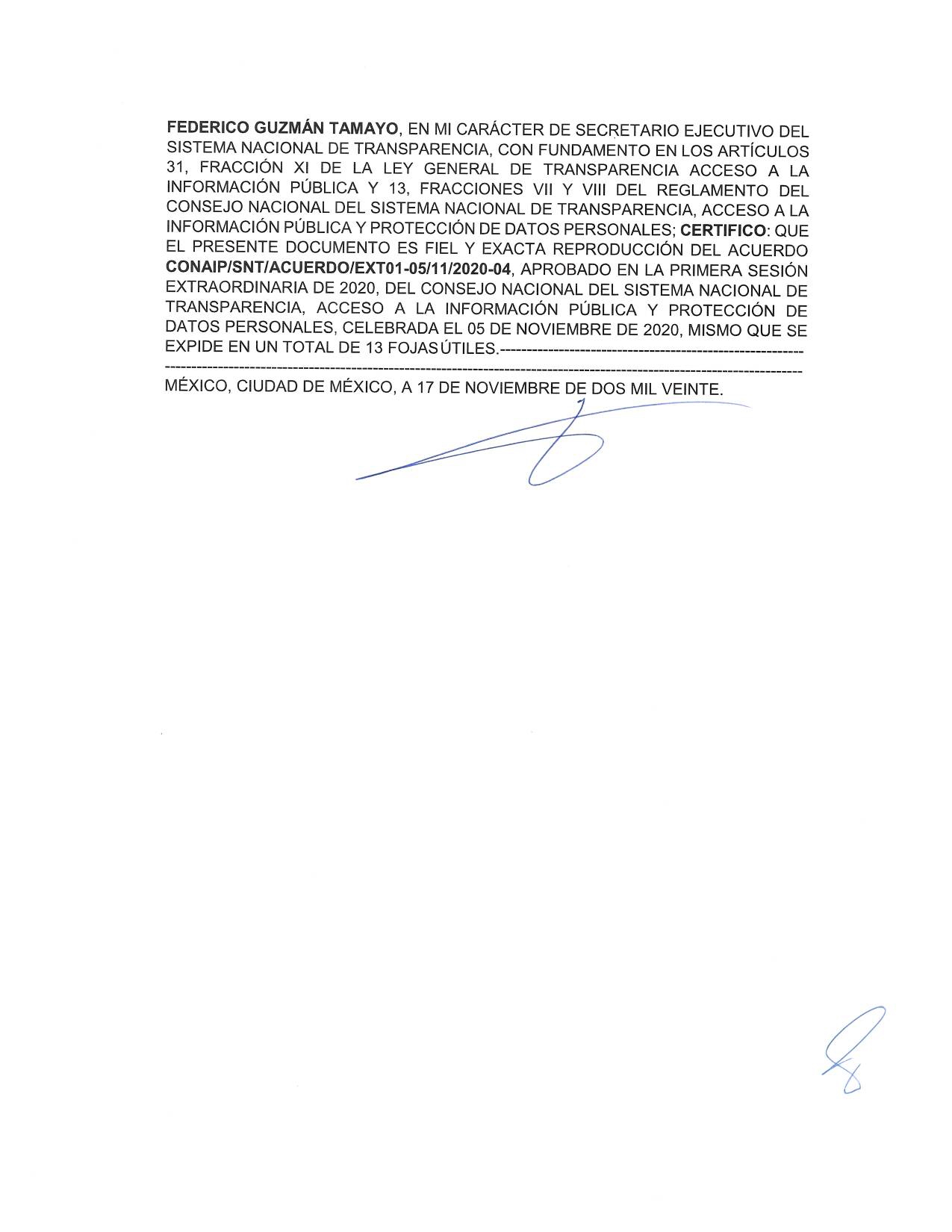 MTRA. MARÍA GILDA SEGOVIA CHAB COMISIONADA PRESIDENTAMTRA. MARÍA GILDA SEGOVIA CHAB COMISIONADA PRESIDENTADR. ALDRIN MARTIN BRICEÑO CONRADOCOMISIONADODR. CARLOS FERNANDO PAVÓN DURÁN COMISIONADO